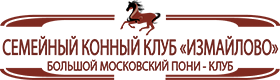 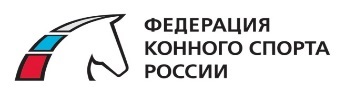 ОБЩЕЕ ПОЛОЖЕНИЕ О ОТБОРОЧНЫХ СОРЕВНОВАНИЯХПО КОНКУРУ И ВЫЕЗДКЕ НА ЛОШАДЯХ ДО 150 СМ. В ХОЛКЕКУБОК #ПОНИФОРУМАОБЩАЯ ИНФОРМАЦИЯСТАТУС СОРЕВНОВАНИЙ: отборочные этапы - муниципальные, региональные, межрегиональные, финал - муниципальные.КАТЕГОРИЯ СОРЕВНОВАНИЙ: Открытые, личныеЦЕЛИ И ЗАДАЧИ ТУРНИРА: Развитие детского конного спорта в России, выявление сильнейших юных всадников, выступающих на лошадях до 150 см. в холке, подготовка к соревнованиям всероссийского и международного уровня. Поощрение ведущих тренеров.МЕСТА/ДАТЫ ПРОВЕДЕНИЯ ОТБОРОЧНЫХ ЭТАПОВ НА САЙТЕ: www.ponyforum2018.ru или www.kskizmailovo.ru Сроки проведения отборочных этапов с июля 2018 года по май 2019 года.ТЕХНИЧЕСКИЕ УСЛОВИЯ: в помещении / на открытом грунте. Манежная езда 20х40, езды ФЕИ. 20х60. Конкур – по условиям оргкомитетов. Соревнования могут проводиться на специально оборудованных площадках как в помещении, так и на открытом грунте в зависимости от климатических условий того или иного региона проведения. Этап может проводиться в рамках другого турнира или как отдельный турнир.ГЛАВНАЯ СУДЕЙСКАЯ КОЛЛЕГИЯ УТВЕРЖДАЕТСЯ НА КАЖДОМ ЭТАПЕ. В соответствии с требованиями Минспорта РФ и ФКСР в зависимости от уровня соревнований. УСЛОВИЯ ПРОВЕДЕНИЯ ФИНАЛА Даты проведения финала по конкуру и выездке: 24-25 МАЯ 2019 года.ОРГАНИЗАТОРЫОрганизационный комитет турнира:Ответственность за организацию соревнований несет Оргкомитет, ответственность за проведение соревнований несет Главная судейская коллегия. Оргкомитет и Главная судейская коллегия оставляют за собой право вносить изменения в программу соревнований в случае непредвиденных обстоятельств, а также вносить изменения в настоящее положение о соревнованиях.Организаторам физкультурных мероприятий и (или) спортивных мероприятий принадлежат права на их освещение посредством трансляции изображения и (или) звука мероприятий любыми способами и (или) с помощью любых технологий, а также посредством осуществления записи указанной трансляции и (или) фотосъемки мероприятий.Права на освещение физкультурных мероприятий и (или) спортивных мероприятий могут быть использованы третьими лицами только на основании разрешений организаторов физкультурных мероприятий и (или) спортивных мероприятий или соглашений в письменной форме о приобретении третьими лицами этих прав у организаторов таких мероприятий.Федерация конного спорта России не несет ответственности по вопросам финансовых обязательств Оргкомитета.ОБЩИЕ УСЛОВИЯСоревнования проводятся в соответствии сФедеральным законом от 04.12.2007 г. №329-ФЗ (ред. от 07.06.2013 г.) «О физической культуре и спорте в Российской Федерации».Правилами вида «Конный спорт» утв. Приказом от Минспорттуризма России №818 от 27.07.2011 г., в редакции приказа Минспорта России №500 от 08.06.2017 г.Общим регламентом FEI, 23-е изд., с изм. на 01.01.2018 г.Ветеринарным Регламентом ФКСР, утв. 14.12.2011 г., действ. с 01.01.2012 г.Ветеринарным регламентом FEI, 13-е изд., с изм. на 01.01.2017г.Регламентом проведения соревнований среди всадников, выступающих на лошадях до 150 см в холке (пони) в 2-х частях, утв. 07.02.2017 г.Регламентом проведения соревнований по конкуру (преодолению препятствий) утв. 12.04.2012 г.Правилами соревнований FEI по выездке, 25-е изд., действ. с 01.01.2018 г.Действующем регламентом ФКСР участия и организации турниров по конному спорту.Всеми действующими поправками к указанным выше документам, принятыми в установленном порядке и опубликованными ФКСР.IV.       СНАРЯЖЕНИЕ СПОРТСМЕНА И ЛОШАДИФЕДЕРАЦИЯ КОННОГО СПОРТ РОССИИ, КОМИТЕТ ПО СПОРТИВНЫМ ДИСЦИПЛИНАМ НА ЛОШАДЯХ ДО 150 СМ. В ХОЛКЕг. Москва, шоссе Энтузиастов дом 31-д, тел.: (495) 585-66-01, факс (495) 672-34-12, сайт www.fksr.ruЗАО КОННОСПОРТИВНЫЙ ЦЕНТР «ИЗМАЙЛОВО» г. Москва, шоссе Энтузиастов дом 31-д, тел.: (495) 585-66-01, факс (495) 672-34-12, koni-izmailovo@mail.ru Председатель Комитета ФКСР по пони-спортуГлавный судья турнираБакеев Александр ВасильевичВяльшин Сергей Тагирович, тел. 925 708 01 20Главный секретарь турнираГарбуз Александр Витальевич, тел. 925 703 26 03Директор турнираБакеева Екатерина АлександровнаСнаряжение всадника (дисциплина конкур):Форма одежды на соревнованиях – в соответствии с действующим Регламентом по конкуру (преодолению препятствий). Кроме того, разрешается темный редингот/пиджак либо жилетка темного цвета, белые или светло-бежевые бриджи, белая рубашка с галстуком или охотничьим галстуком, защитный шлем, утвержденного образца, сапоги либо специальные ботинки для верховой езды с крагами одного цвета. Ношение защитного жилета приветствуется. Снаряжение лошади: Седло. Чехлы (покрытие) для седел запрещены. Седло может использоваться как со стременами, так и без. В случае, если седло используется со стременами (в т.ч. с безопасными), стремена должны висеть свободно от замка седла и сверху крыла, не должно быть никаких других ограничений или креплений любого вида. В случае если седло используется без стремян, путлища должны быть отстегнуты. Запрещено любым способом прямо или косвенно прикреплять любую часть своего тела к седлу.Запрещены любые ограничители на стременах, разрешен только неограниченно скользящий мартингал. Ногавки и бинты не должны содержать посторонних предметов и субстанций, повышающих или понижающих чувствительность ног пони.Внутрення часть защитной обуви не должна содержать посторонних предметов, могущих травмировать пони.Внутренняя часть защитной обуви не должна содержать твердых точек непрерывного давления из пластика, металла, пробки или других материалов, даже если они (точки) находятся непосредственно внутри защитной обуви.Ногавки и бинты не должны быть затянуты так сильно, чтобы это причиняло дискомфорт пони или искуственно меняло технику работы ног.Вес защитной обуви на одну ногу пони, не включая подковы – в соответствии с правилами FEI, действующими на дату проведения турнира.Нарушение вышеуказанных требований, а также неправильное положение защитной обуви (намеренное завышение ее положения на ноге или занижение) ведет к дисквалификации спортсмена.Строго запрещено, под угрозой исключения из соревнования, применять любые виды шпрунтов, включая скользящие шпрунты, боковые развязки, балансировочные поводья, мертвый мартингал и т.д. Снаряжение всадника (дисциплина выездка):Форма одежды: темный редингот/пиджак либо жилетка темного цвета, белые или светло-бежевые бриджи, белая рубашка с галстуком или охотничьим галстуком, защитный шлем, утвержденного образца, сапоги либо специальные ботинки для верховой езды с крагами одного цвета. Ношение защитного жилета приветствуется. Перчатки белого цвета или в цвет рединготаШпоры используются по желанию. Длина шенкеля - не более 3,5. Шпора измеряется от поверхности сапога до конца шенкеля шпоры. Шпоры должны быть изготовлены из металла, иметь прямой или изогнутый шенкель, направленный строго назад от центра шпоры, когда она надета на сапог. Дужки шпор должны быть гладкими. Запрещается использовать шпоры с колесиками и любые их разновидности (такие как «звездочки» и т.д.). Разрешены металлические шпоры с круглыми пластиковыми наконечниками, а также "фальшивые" шпоры без стержня.В соревнованиях по выездке запрещается использовать хлыст любого вида, за исключением случаев, прямо указанных в положении о турнире. На разминке перед соревнованием разрешается использовать один хлыст длинной не более 100 см.Снаряжение лошади: Разрешается использование только одинарной уздечки с капсюлем. Капсюль ни в коем случае не должен быть затянут настолько туго, чтобы это причиняло лошади боль. Разрешена мягкая подложка на переносном ремне уздечки. Удила. Трензель должен быть изготовлен из металла или твердого пластика и может быть с резиновым покрытием. Разрешаются также резиновые трензели. Использование всех видов трензелей разрешается только в том виде, в каком они были выпущены в производстве. Диаметр трензеля (грызла) должен быть не менее 10 мм. Диаметр грызла измеряется рядом с трензельными кольцами. Запрещается использовать двойное оголовье, хакаморы и гаги. Строго запрещено, под угрозой исключения из соревнования, применять мартингалы, подперсья, ограничители трензеля, все виды приспособлений (любые виды шпрунтов, включая скользящие шпрунты, боковые развязки, балансировочные поводья и т.д.). Все виды ногавок и бинтов, а также шоры любого типа и муфты для ушей, капоры и прочее также запрещены под угрозой исключения. Тем не менее на церемонии награждения разрешены муфты для ушей, заглушающие шум. Украшения. Строго запрещены неестественные украшения на лошади - такие как ленты или цветы в хвосте или в гриве. Разрешено, однако, обычное заплетание гривы и хвоста. Защитные капоры от мух из тонкого материала могут быть разрешены только на соревнованиях, проводимых на открытом воздухе.Главный Судья (Старший Судья) имеет право не допустить к участию всадника на пони, чье снаряжение, по его мнению, не соответствует требованиям безопасной езды.К снаряжению для работы на тренировочном поле применяются те же требования, что и к снаряжению для соревнований.V.         КАТЕГОРИИ УЧАСТНИКОВ ФИНАЛАВыездка: Результат финала будет определен по следующим тестам. Всадники 7-8 лет - Манежная езда 1.2 (ФКС СПБ - 2016). Всадники 9-11 лет - Манежная езда 2.3 (ФКС СПБ - 2016). Всадники 12-13 лет - Детские езды ФЕИ (Предварительный Приз А). Всадники 14-16 лет - Детские езды ФЕИ (Предварительный Приз В). Конкур: Результат финала будет определен по следующим высотам:Всадники 7-8 лет - маршрут до 50 см. Всадники 9-11 лет - маршрут до 60 см.Всадники 12-13 лет - маршрут до 70 см. Всадники 14-16 лет - маршрут до 80 см. Соревнования проводятся в соответствии со ст. 9.8.2.2, 13.1.3 национального регламента по преодолению препятствий. Пара всадник-пони может принимать участие только в одной возрастной категории. Возраст лошадей - 6 лет и старше. Всадники возрастной категории 12-13 лет не могут выступать на пони ниже 115 см в холке; всадники возрастной категории 14-16 лет не могут выступать на пони ниже 130 см в холке. VI.        УСЛОВИЯ ДОПУСКА УЧАСТНИКОВ В ФИНАЛК финалу допускаются всадники принявшие участие в предварительных этапах и занявшие места с 1 по 8 включительно, допускается пара всадник-лошадь или всадник на арендованной лошади.Квалификацией в финал будет считаться результат только тех всадников, чей возраст в 2019 году будет совпадать с квалификационными требованиями. (Например, всадник чей возраст в 2018 году составляет 8 лет, может участвовать в тестах для всадников 7-8 лет в 2018 году, но т.к. в 2019 году этому всаднику исполниться 9 лет, то квалификацию к финалу он может получить, участвуя в 2018 году только в соревновании для всадников 9-11 лет). Всаднику необходимо выполнить квалификацию в этапах соревнования именно в той возрастной группе, в которой он планирует принять участие в финале. Для участия в финале пара всадник-пони должна принять участие как минимум в одном отборочном этапе. Всадник, исключенный из соревнований, не квалифицируется.VII.        УСЛОВИЯ ПРОВЕДЕНИЯ ЭТАПОВ ТУРНИРАОрганизационный комитет каждого этапа соревнований должен включить в свою программу - отборочные езды* / маршруты** согласно общим категориям участников финала. *Отборочные езды  Всадники 7-8 лет - Манежная езда 1.1., 1.2., 1.3., 1.4. (ФКС СПБ - 2016). Всадники 9-11 лет - Манежная езда 2.1., 2.2., 2.3. (ФКС СПБ - 2016). Всадники 12-13 лет - Манежная езда 2.1., 2.2., 2.3. (ФКС СПБ - 2016) + Детские езды ФЕИ (Предварительный Приз А, Предварительный Приз В Командный приз, Личный приз). Всадники 14-16 лет - Манежная езда 2.1., 2.2., 2.3. (ФКС СПБ - 2016) + Детские езды ФЕИ (Предварительный Приз А, Предварительный Приз В, Командный приз, Личный приз + Езды ФЕИ для всадников на пони). Всадник, исключенный из соревнований, не квалифицируется. **Отборочные маршруты Должны проводиться в соответствии со статьей 9.8.2.1, 9.8.2.2, 16.16.5.6, 16.11 национального регламента по преодолению препятствий. Высота препятствий на отборочных этапах может быть ниже на 10 см. высот в финале. Для проведения отборочных этапов конноспортивной базе или клубу необходимо: Подать заявку на проведение этапа турнира для размещения в календаре мероприятия. В заявке указать сроки проведения, контакты оргкомитета, пресс-секретаря. Предоставить информацию о клубе, месте проведения соревнований. Прислать предварительную программу (маршруты, езды). Представить и опубликовать «Положение о соревнованиях» не позднее, чем за 14 дней до даты проведения соревнований. Положение должно соответствовать установленным требованиям ФКСР и быть согласовано с оргкомитетом турнира. В положении должно быть: Название «#КУБОКПОНИФОРУМА2019» отборочный этап к финалу.Указаны контакты директора турнира или представителя оргкомитета, а также пресс-секретаря.Предоставить в оргкомитет технические результаты и краткий фотоотчет не позднее, чем через 3 дня после окончания соревнований. Технические результаты должны быть представлены в формате Excel и PDF с подписями главного судьи и главного секретаря.В положении, технических результатах и наградной атрибутике должна быть использована брендовая тематика «#КУБОКПОНИФОРУМА2019».Положение на этапы должно быть согласовано с Оргкомитетом. В технических результатах рейтинговые езды и маршруты должны быть отмечены строкой «Квалификация к финалу».Этап может проводиться в рамках другого турнира или как отдельный турнир. VIII.     ИТОГИ ПРОВЕДЕНИЯ ОТБОРОЧНЫХ ЭТАПОВСпортсмены, успешно выступившие в отборочных этапах в возрастных категориях: всадники 12-13 лет и всадники 14-16 лет, занявшие 1 места, могут быть отобраны на стажировку в г. Москва на базу конноспортивного центра «Измайлово», продолжительностью 7 дней, при условии:Всадники проходят спортивную подготовку не менее 2 лет, на момент участия в отборочном этапе региона, имеется спортивный разряд для:всадников 12-13 лет не ниже 1 юношеского разряда;всадников 14-16 лет не ниже 3 третьего разряда.при проведении отборочного этапа положение было согласовано с комитетом ФКСР по пони спорту (e-mail адрес: komitet.poni@gmail.com)Стажировка будет проходить на конном поголовье конноспортивного центра «Измайлово» в программе стажировки будет включено две спортивные тренировки с ведущими тренерами в день, теоретические занятия, развлекательная программа (экскурсии, посещение аквапарка, музеев и т.п.).IX.     КОДЕКС ПОВЕДЕНИЯ ПО ОТНОШЕНИЮ К ЛОШАДИФедерация конного спорта России надеется, что все лица, вовлеченные в конный спорт, будут твердо придерживаться Кодекса поведения по отношению к лошади, а также признавать и принимать тот факт, что благополучие лошади всегда должно быть объектом первостепенного значения и никогда не должно быть подчинено конкуренции или коммерческим интересам.1. На всех стадиях обучения лошадей и подготовки их к соревнованиям,благополучие лошади должно иметь приоритет над всеми другими интересами.Это включает хороший уровень содержания лошадей, методы обучения,ветеринарное обслуживание, ковку, снаряжение и транспортировку.2. Лошади и всадники должны быть хорошо подготовлены и быть здоровыми длятого, чтобы быть допущенными к соревнованиям. Это касается применениялекарств, хирургических операций, которые угрожают здоровью и безопасности,беременности кобыл и злоупотребления вспомогательными медицинскимисредствами.3. Спортивные мероприятия не должны наносить ущерб благополучию лошади.Это означает, что нужно обращать особое внимание на место проведениясоревнования, погодные условия, состояние грунта, условия размещениялошадей, безопасность места проведения соревнований и хорошее состояниелошади, необходимое для транспортировки после соревнований.4. Необходимо гарантировать надлежащее внимание по отношению к лошадямпосле окончания соревнований, а также гуманное обращение с ними, когда ихспортивная карьера будет закончена. Под этим понимается надлежащаяветеринарная помощь в случае получения травм в процессе соревнований,включая гуманное усыпление (эвтаназию) в случае необходимости и хорошеепенсионное содержание.5. ФКСР призывает всех вовлеченных в спорт, стремиться получить образованиевысшего уровня в своей области деятельности.